中小企業等経営強化法の経営力向上設備等及び先端設備等に係る生産性向上要件証明書〇上記設備を前提とした場合における該当要件への当否（注１）一定期間は、機械装置：１０年、工具：５年、器具・備品：６年、建物附属設備：１４年、ソフトウエア：５年とする。（注２）年度とは、その年の１月１日から１２月３１日までの期間をいう。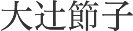 【経営力向上計画に係る認定申請書における「８．経営力向上設備等の種類」の「所在地」】又は【先端設備等導入計画に係る認定申請における「３．先端設備等の種類」の「所在地」】について変更がある場合（注３）経営力向上計画又は先端設備等導入計画の認定申請書の記載から変更が生じた場合、設備取得事業者が変更後の設備情報を記載。税制措置の対象設備に関する留意事項（中小企業庁から税制措置を利用する事業者の皆様へのお知らせ）対象設備の種類によって要件が異なることにご注意ください。設備の種類は税務上の資産区分（「減価償却資産の耐用年数等に関する省令」上の減価償却資産の種類（機械及び装置、器具及び備品、工具など））と同様とお考えください。設備の種類については、会社の経理に確認し、税務上の適切な資産区分であることをご確認ください。なお、会社の経理で判断できない場合は、税理士や所轄の税務署に相談ください。同一の設備であっても、用途によっては資産区分が異なる可能性があり、機械装置と器具備品、器具備品と工具等、資産区分が異なることとなった場合、販売開始時期の要件を満たさない可能性があることにご留意ください。中小企業経営強化税制（国税）に関する注意：医療保健業を行う事業者は医療機器・建物附属設備が対象外となります。また、対象設備に該当するものでも指定事業の用に供されない場合（映画業を除く娯楽業、電気業、銀行業等）は本税制の対象となりません。本証明書の発行、経営力向上計画もしくは先端設備等導入計画の認定を受けた場合であっても、税務の要 件（取得価額や指定事業等）を満たさない場合は税制の適用が受けられないことにご注意ください。　＜参考＞税制措置の対象設備について※１ 固定資産税の措置について、建物附属設備は償却資産として課税されるものに限る。※２ ソフトウエアについては、国税の措置のみ対象。※３ 国税の措置について、電子計算機については、情報通信業のうち自己の電子計算機の情報処理機能の全部又は一部の提供を行う事業を行う法人が取得又は製作をするものを除く。医療機器については、医療保健業を行う事業者が取得又は製作をするものを除く。※４ 国税の措置について、医療保健業を行う事業者が取得又は製作をするものを除く。※５ 固定資産税の措置のみ対象。全国醸造機器工業組合指定用紙全国醸造機器工業組合指定用紙整理番号ソフトウエア以外の場合　□ソフトウエアである場合　□ソフトウエア以外の場合　□ソフトウエアである場合　□当該設備の概要減価償却資産の種類当該設備の概要設備の種類又は細目当該設備の概要設備の名称当該設備の概要設備型式当該設備の概要本社名・事業所名該　当　要　件一定期間(注１）内に販売開始された製品であるか①販売開始年度(西暦)：　　　　　年度(注２)②取得(予定)日を含む年度：　　　    年度(注２)　　　　　　② - ① ＝       　　年１．該当 ２．非該当該　当　要　件「生産性向上」（旧モデル比生産性年平均１％以上向上）に該当するか（※）当該設備がソフトウエアである場合、または比較すべき旧モデルが全く無い新製品の場合には、記載不要。「生産性向上」（旧モデル比生産性年平均１％以上向上）に該当するか（※）当該設備がソフトウエアである場合、または比較すべき旧モデルが全く無い新製品の場合には、記載不要。１．該当　２．非該当該当要件への当否該当要件への当否該当要件への当否１．該当　２．非該当変更事項(注３)変更前（都道府県名・市町村名）変更後（都道府県名・市町村名）変更事項(注３)設備の種類用途又は細目最低価額販売開始時期機械装置全て160万円以上10年以内工具測定工具及び検査工具30万円以上5年以内器具備品全て（※３）30万円以上6年以内建物附属設備（※１）全て（※４）60万円以上14年以内構築物全て（※５）120万円以上14年以内ソフトウエア（※２）設備の稼働状況等に係る情報収集機能及び分析・指示機能を有するもの70万円以上5年以内